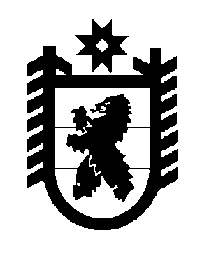 Российская Федерация Республика Карелия    ПРАВИТЕЛЬСТВО РЕСПУБЛИКИ КАРЕЛИЯРАСПОРЯЖЕНИЕот  3 апреля 2018 года № 261р-Пг. Петрозаводск Внести в состав Межведомственной комиссии по признанию помещения, находящегося в государственной собственности Республики Карелия,  жилым помещением, жилого помещения, находящегося в государственной собственности Республики Карелия, непригодным для проживания и многоквартирного дома,  находящегося в государственной собственности Республики Карелия,  аварийным и подлежащим сносу или реконструкции, а также по оценке и обследованию помещения в целях признания жилого помещения пригодным (непригодным) для проживания граждан и многоквартирного дома аварийным и подлежащим сносу или реконструкции в течение 5 лет со дня выдачи разрешения о вводе многоквартирного дома в эксплуатацию, утвержденный распоряжением Правительства Республики Карелия от 25 октября 2017 года № 572р-П, следующие изменения:1) включить в состав комиссии следующих лиц:Алексеев А.А. – начальник инспекции Государственного комитета Республики Карелия по строительному, жилищному и дорожному надзору, заместитель председателя межведомственной комиссии;Зыкова А.Н. – заместитель начальника отдела Управления Федеральной службы по надзору в сфере защиты прав потребителей и благополучия человека по Республике Карелия (по согласованию);Кривоносов И.В. – заместитель Министра строительства, жилищно-коммунального хозяйства и энергетики Республики Карелия, председатель межведомственной комиссии; 2) слова «Соболь Е.В.» заменить словами «Соболь И.В.»;3) исключить из состава комиссии Гороха Д.А., Смирнова А.Г., Чабровскую М.Е.
           Глава Республики Карелия                                                              А.О. Парфенчиков